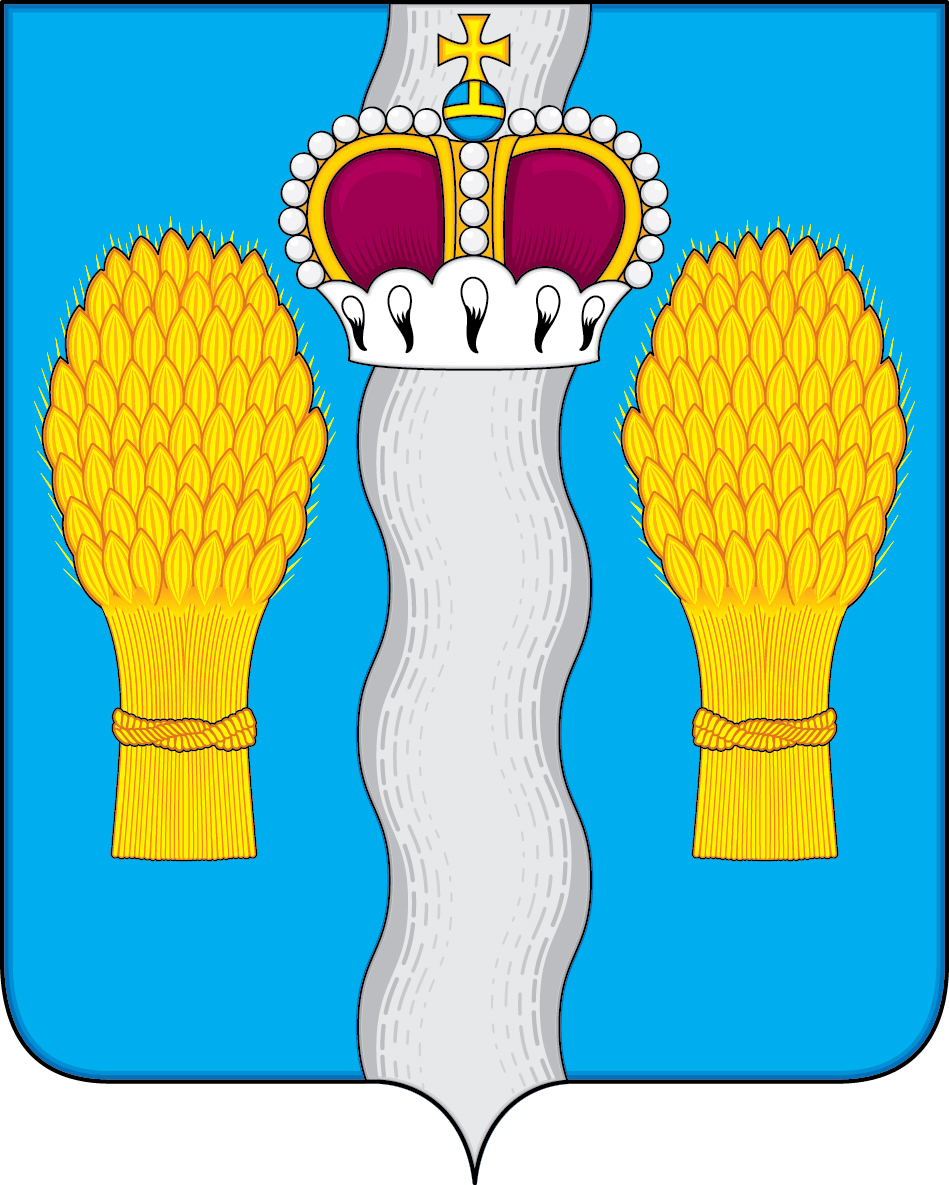 АДМИНИСТРАЦИЯ(исполнительно-распорядительный орган)муниципального района «Перемышльский район»ПОСТАНОВЛЕНИЕс. Перемышль«  10  »    января     2023г.                                                                        № 6В соответствии с Федеральными законами от 06 октября 2003 года         № 131-ФЗ «Об общих принципах организации местного самоуправления в  Российской Федерации», от 08 ноября 2007 года № 257-ФЗ «Об автомобильных дорогах и о дорожной деятельности в Российской Федерации и о внесении   изменений в отдельные законодательные акты Российской Федерации», Администрация муниципального района «Перемышльский район»ПОСТАНОВЛЯЕТ:1. Создать комиссию по приемке выполненных работ: по строительству, реконструкции, ремонту автомобильных дорог (участков автомобильных дорог) общего пользования местного значения муниципального района «Перемышльский район» в прилагаемом составе.2. Утвердить Положение о комиссии по приемке выполненных работ: по строительству, реконструкции, ремонту автомобильных дорог (участков автомобильных дорог) общего пользования местного значения муниципального района «Перемышльский район»3. Настоящее постановление вступает в силу со дня его официального опубликования.4. Контроль за выполнением настоящего постановления возложить на Лодыгина Леонида Семёновича - Заместителя Главы администрации по коммунальному комплексу и гражданской обороне.Глава администрациимуниципального района                                              Н.В.БадееваСоставкомиссии по приемке выполненных работ: по строительству,реконструкции, ремонту автомобильных дорог(участков автомобильных дорог) общего пользования местного значения муниципального района «Перемышльский район».Положение о комиссии по приемке выполненных работ: по строительству,реконструкции, ремонту автомобильных дорог (участков автомобильных дорог) общего пользования местного значения муниципального района «Перемышльский район»1. Общие положения1.1. Комиссия по приемке выполненных работ: по строительству, реконструкции, ремонту автомобильных дорог (участков автомобильных дорог) общего пользования местного значения муниципального района                  «Перемышльский район» (далее - Комиссия) создана с целью осуществления приемки выполненных работ: по строительству, реконструкции, ремонту автомобильных дорог (участков автомобильных дорог) общего пользования местного значения и определения соответствия выполненных работ техническим и иным требованиям и условиям  заключенных муниципальных контрактов. 1.2. Комиссия образуется в составе председателя, заместителя председателя, секретаря и членов Комиссии. Персональный состав и изменения в составе Комиссии утверждаются постановлением Администрации муниципального района «Перемышльский район».1.3. Комиссия в своей деятельности руководствуется федеральными и областными законами, муниципальными правовыми актами муниципального района «Перемышльский район», по вопросам, относящимся к компетенции Комиссии, а также настоящим Положением.2. Задачи КомиссииКомиссия с целью осуществления приемки выполненных работ: по строительству, реконструкции, ремонту автомобильных дорог (участков автомобильных дорог) общего пользования местного значения муниципального района «Перемышльский район»:2.1. Организует приемку выполненных работ: по строительству, реконструкции, ремонту автомобильных дорог (участков автомобильных дорог) в соответствии с календарным графиком выполнения работ и условием муниципального контракта;2.2. Определяет соответствие выполненных работ по строительству, реконструкции, ремонту и содержанию автомобильных дорог (участков автомобильных дорог) представленной Комиссии документации путем визуального осмотра и инструментальных измерений.3. Права и обязанности Комиссии3.1. При приемке выполненных работ по строительству, реконструкции, ремонту и содержанию автомобильных дорог (участков автомобильных дорог) Комиссия вправе требовать предъявления следующих документов:3.1.1. От Администрации муниципального района: муниципальный контракт, утвержденную проектно-сметную документацию, график производства работ;3.1.2. От подрядчика: Акты выполненных работ КС-2 и КС-3 на все виды работ, предусмотренные муниципальным контрактом работ; исполнительную документацию (журнал производства работ; сертификаты, технические паспорта, акты испытаний и др. документы, удостоверяющие качество материалов, использованных при производстве работ).3.2. Комиссия вправе привлекать к участию в работе компетентных специалистов и проводить в случае необходимости измерения и проверки на соответствие условиям муниципального контракта.3.3. Комиссия обязана:3.3.1. Осуществлять свою деятельность в соответствии с действующими нормативно-правовыми актами, строительными нормами и правилами, стандартами, инструкциями и настоящим Положением;3.3.2. Изучить и проанализировать предъявленные документы, освидетельствовать автомобильную дорогу (участок автомобильной дороги) с проведением в случае необходимости измерений и проверок;3.3.3. Не допускать приемку в эксплуатацию автомобильных дорог (участка автомобильных дорог) при наличии отступлений от условий муниципального контракта, проектно-сметной документации;3.3.4. В случае принятия решения о приемке в эксплуатацию дороги оформить и подписать акт приемки выполненных работ, предъявленный подрядчиком. Акт приемки подписывается всеми членами Комиссии. Члены Комиссии, имеющие особое мнение, излагают его в письменном виде, которое прилагается к акту приемки, с обоснованиями, имеющими ссылки на действующие нормативные правовые акты;3.3.5. В случае если Комиссия принимает решение о невозможности приемки в эксплуатацию автомобильной дороги (участка автомобильной дороги), составить мотивированное заключение с обоснованиями в произвольной форме, имеющее ссылки на нормативные правовые акты, и предложения по устранению выявленных недостатков, которое подписывается всеми членами Комиссии;3.3.6. Определить сроки устранения выявленных недостатков и дату проведения повторной Комиссии.4. Организация работы Комиссии4.1. Свою деятельность Комиссия осуществляет посредством проведения проверок, составления акта приемки по результатам проверки, рассмотрения представленных материалов и документов.4.2. Работу Комиссии возглавляет ее председатель.4.3. Председатель Комиссии определяет время и место работы Комиссии, организует контроль за выполнением принятых Комиссией решений.4.4. Заместитель председателя Комиссии выполняет поручения председателя Комиссии, а в случае его отсутствия - его полномочия.4.5. Секретарь Комиссии уведомляет членов Комиссии о месте, дате и времени проведения заседания Комиссии и повестке дня не позднее чем за 5 рабочих дней до начала приемки в эксплуатацию автомобильной дороги (участка автомобильной дороги), ведет рабочую документацию Комиссии, обеспечивает оформление акта приемки, направляет подрядчику копию акта приемки и иную необходимую информацию.4.6. Члены Комиссии: имеют право письменно излагать особое мнение, которое прилагается к акту приемки, с обоснованиями, имеющими ссылки на действующие законодательные и нормативные акты; вносить предложения по работе Комиссии;4.7. Председатель, заместитель председателя, секретарь Комиссии вправе вести деловую переписку от имени Комиссии и представлять ее в других организациях в рамках полномочий Комиссии.4.8. Решение Комиссии принимается простым большинством голосов и оформляется в виде акта приемки, который подписывается всеми членами Комиссии, либо в виде мотивированного заключения об отказе в приемке дороги в эксплуатацию. Комиссия принимает решение путем открытого голосования.4.9. Комиссия правомочна принимать решение по результатам обследования автомобильной дороги (участка автомобильной дороги), если присутствует не менее 2/3 от общего количества членов Комиссии.4.10. Если число голосов "за" и "против" при принятии решения равно, решающим является голос председателя Комиссии.4.11. В случае несогласия с принятым решением члены Комиссии вправе выразить особое мнение в письменной форме и приложить его к заключению или акту приемки.4.12. Оформление акта приемки осуществляется в течение 5 рабочих дней с момента окончания приемки выполненных работ.4.13. Копии актов приемки выполненных работ передаются подрядчику.О создании комиссии по приемке выполненных работ: по строительству, реконструкции, ремонту автомобильных дорог (участков автомобильных дорог) общего пользования местного значения муниципального района «Перемышльский район».Утвержденпостановлением Администрациимуниципального районаот   10 января                № 6Лодыгин Леонид Семенович- заместитель Главы администрации муниципального района «Перемышльский район», председатель комиссии;Иванов Сергей Сергеевич- заведующий отделом жилищно-коммунального хозяйства администрации муниципального района «Перемышльский район», заместитель председателя комиссии;Тарасова Ирина Александровна- главный специалист отдела жилищно-коммунального хозяйства администрации муниципального района «Перемышльский район», секретарь комиссии.Члены комиссии:- Глава администрации сельского поселения МР «Перемышльский район» (по согласованию)                        - Депутат Районного Собрания муниципального района «Перемышльский район» (по согласованию)- Глава сельского поселения МР «Перемышльский район»(по согласованию)- Депутат сельского поселения МР «Перемышльский район» (по согласованию)-Представитель строительного надзора            (по согласованию)-Представитель подрядчика                          (по согласованию)Утвержденопостановлением Администрациимуниципального районаот    10 января              № 6